　平成29年度公開講座　学校司書入門講座Vol.8　使える学校図書館をつくろう時　　　　2017年6月10日（土）場所　　　東京学芸大学附属小金井小学校図書館プ　ロ　グ　ラ　ム午前　10：00　〜　12：00　　学校司書の仕事　入門編　　　　　　　　　　　　　　　　【学校図書館活動概論】　　　困っていませんか？あんなこと、こんなこと；ベテラン学校司書の知恵、伝授します。　　　　　　講師　附属世田谷小学校司書　金澤磨樹子　　　　　　　　　＊公立と国立の小学校司書の経験をもとに、学校図書館をどう作ってきたかを中心にお話します。　おはなしの時間　　　　　　　　　　　　　　　　　　　　【読書推進活動論】　　　ミニおはなし会　　　　　　語り手　附属世田谷小学校司書　金澤磨樹子　　　　　　　　　　附属小金井小学校司書　松岡みどり　　　　　　　　　　附属特別支援学校司書　田沼恵美子　　　　　　　　　　　　　休憩タイム（小金井小学校図書館が見学できます。）午後　13：00　〜　16：00　　学校司書のための教育学　　　　　　　　　　　　　　　　【学校教育概論・教育方法論】　 　開かれた学校づくりと図書館・地域で子どもを育てるとは　　　　　　講師　　東京学芸大学准教授　柴田彩千子　　柴田先生を囲んでの意見交換　　　テーマ　学校司書が力を発揮できるために、学校側に望むことはなんですか？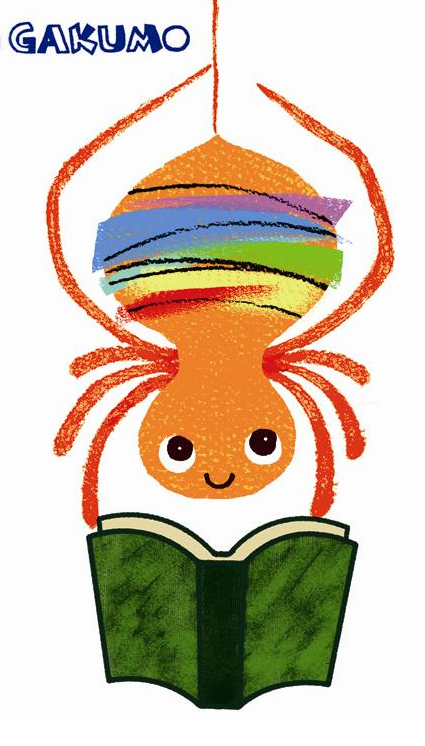 　質問タイム　　　柴田先生、小・中・高の附属学校司書がお答えします。　　アンケートタイム　終わりのことば　　前田稔准教授　　　　　　講習料　　　3,000円　　　　　　定員　　　　50名　　　　　　募集期間　　4月1日　～　5月20日　　　　　　　申込はこちらから→　http://www.u-gakugei.ac.jp/seminar/2017/12ver8.html